	บันทึกข้อความ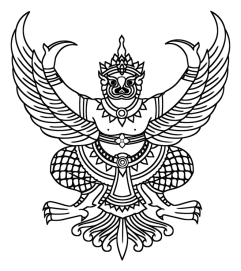 ส่วนราชการ                                    ที่  	วันที่     เรื่อง   ขออนุญาตบันทึกชั่วโมงกิจกรรมสาธารณประโยชน์เรียน	ผู้อำนวยการกองพัฒนานักศึกษา(ชื่อหน่วยงาน)............................................................................... ได้จัดทำโครงการ/กิจกรรม........................................................................................................................................................................... 
ในวันที่.............................................................. ถึง วันที่.............................................................. ตั้งแต่
เวลา........................น. ถึง เวลา........................น.  โดยข้าพเจ้าได้นำนักศึกษาเข้าร่วมกิจกรรมดังกล่าว
จำนวน........................คนทั้งนี้ (ชื่อหน่วยงาน)................................................................................ ได้แนบหลักฐานประกอบการบันทึกชั่วโมงกิจกรรมสาธารณประโยชน์ ดังนี้		  รายชื่อนักศึกษาผู้เข้าร่วมกิจกรรม (ต้องมีลายมือชื่อนักศึกษา)		   โครงการและกำหนดการ		   ภาพกิจกรรมในการนี้ (ชื่อหน่วยงาน)................................................................................ จึงขออนุญาตบันทึกชั่วโมงกิจกรรมสาธารณประโยชน์มาพร้อมหนังสือฉบับนี้จึงเรียนมาเพื่อโปรดพิจารณาอนุญาต       ลงชื่อ ....................................................(...................................................)อาจารย์ผู้ควบคุมรายชื่อนักศึกษาเข้าร่วมโครงการ..............................................................................................................................วันที่................................................................................................................สถานที่........................................................................................................................................................................ขอรับรองว่า นักศึกษาที่มีรายชื่อข้างต้นได้เข้าร่วมกิจกรรมจริง         ลงชื่อ ....................................................(...................................................)อาจารย์ผู้ควบคุมรูปภาพกิจกรรมประกอบการรายงานและบันทึกกิจกรรมขอรับรองว่า ภาพประกอบนี้เป็นภาพที่ระหว่างนักศึกษาปฏิบัติกิจกรรมจริง         ลงชื่อ ....................................................(...................................................)อาจารย์ผู้ควบคุมหมายเหตุ  ภาพประกอบควรมีอย่างน้อย 4-6 รูปที่รหัสประจำตัวชั้นปีชื่อ – สกุลสาขาลงชื่อ